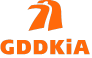 OPIS PRZEDMIOTU ZAMÓWIENIAZamawiającyGeneralna Dyrekcja Dróg Krajowych i Autostrad Oddział w Szczecinie Rejon w Stargardzie 
ul. Bydgoska 13/15, 73-110 Stargard.Przedmiot zamówienia,,Dostawa opon zimowych dla Wydziału Technologii i Rejonów":GDDKiA Oddział Szczecin Rejon Szczecin ul. Pomorska 47; 70-812 SzczecinGDDKiA Oddział Szczecin Rejon Koszalin ul. Kupiecka 5; 75-671 Koszalin GDDKiA Oddział Szczecin Rejon Szczecinek ul. Pilska 30 ;78-400 SzczecinekGDDKiA Oddział Szczecin Rejon Wałcz ul. Kołobrzeska 33; 787-600 WałczGDDKiA Oddział Szczecin Wydział Technologii ul. Wiosenna 8; 72-002 SkarbimierzyceGDDKiA Oddział Szczecin Rejon Nowogard; ul. Górna 2/2; 72-200 NowogardTryb udzielenia zamówieniaZamówienie jest poniżej 130 000 PLNTermin realizacji: Zamawiający określa termin wykonania przedmiotu zamówienia na 7 dni od daty podpisania zlecenia jednak nie później niż do 30 dni od dnia złożenia oferty.Opis asortymentuIlość asortymentu zostały podane w formularzu cenowym. Ilości produktów zostały podane szacunkowo w celu określenia wartości zamówienia. Wartość zamówienia wynikająca z wartości brutto wybranej oferty musi być taka jak w ofercie Wykonawcy. Zamawiający zastrzega sobie możliwość zmniejszenia lub zwiększenia ilości zamawianych produktów z zachowaniem cen jednostkowych. Wartość umowy wynikająca z wartości brutto nie może być przekroczona. Oferowany asortyment powinien charakteryzować się wysoką jakością, oraz posiadać atesty wydane przez stosowne Instytucje dopuszczające do obrotu dany produkt. W ofercie wskazano minimalne parametry, jakie winny być zastosowane przez Wykonawcę.Na opakowaniu powinna widnieć data produkcji, termin ważności oraz czytelna nazwa i skład produktu. Zamawiający podczas odbioru asortymentu sprawdzi dostawę pod względem ilościowym i jakościowym oraz zgodność z załączonymi dokumentami oraz zleceniem. W razie dostawy wadliwego asortymentu wykonawca zobowiązany jest wymienić je na wolne od wad niezwłocznie, jednakże nie później niż do 5 dni roboczych, licząc od daty złożenia reklamacji.Wykonawca zobowiązany jest do dostarczenia opon na własny koszt , w tym także wniesienie do miejsca wskazanego przez Zamawiającego przez osobę wyznaczoną do kontaktu zgodnie z załącznikiem – lista do kontaktu oraz adres dostawy (5 miejsc, zgodnie z danymi wskazanymi na ofercie). Wielkości i termin dostarczenia każdej partii wynikać będzie z zapotrzebowania danej siedziby GDDKiA zgodnie z wykazem upoważnionego pracownika Zamawiającego przekazane droga mailową  do Dostawcy.Wszystkie koszty  związane z wykonaniem przedmiotu zamówienia  m.in, koszty dostawy tj. załadunku, transportu, rozładunku do wskazanego miejsca, a także inne opłaty i podatki, koszty opakowania, palet Wykonawca powinien uwzględnić w cenie oferty.Faktura za zrealizowaną dostawę będzie wystawiona i dostarczona na adres Generalna Dyrekcja Dróg Krajowych i Autostrad Oddział Szczecin i odpowiednio podległych Rejonów zgodnie z zamówieniem. Podstawą do wystawienia faktury będzie  protokół odbioru dostawy podpisanym przez obie strony.Zamawiający dopuszcza tylko opony wyprodukowane w roku bieżącym tj. 2023 – w ofercie określone parametry minimalne.LpRozmiar/indeksRodzaj opony Parametry minimalneMiejsce dostawilość szt.1.185/65 R15 88Tzimowamin. C, B, 71 dBRejon Szczecinul. Pomorska 4770-812 Szczecin 42.265/60 R18 114Hzimowamin. C, B, 73 dBGDDKiA Laboratorium Drogoweul. Wiosenna 872-002 Skarbimierzyce 43.255/60 R18 112Vzimowamin. C, B, 73 dBGDDKiA Laboratorium Drogoweul. Wiosenna 872-002 Skarbimierzyce 44.215/55 R16 93Hzimowamin. C, B, 70 dBGDDKiA Laboratorium Drogoweul. Wiosenna 872-002 Skarbimierzyce 25.205/75  R16C  zimowamin. C, B, 72dBGDDKiA Laboratorium Drogoweul. Wiosenna 872-002 Skarbimierzyce 46. 195/65 R15 91T zimowamin. C, B, 72dB GDDKiA Obwód Drogowy Wałcz ul. Kołobrzeska 3578-600 Wałcz47.205/65/R15zimowamin. C, B, 72dBRejon Koszalinul. Kupiecka 575-671 Koszalin 48.185/60/R15zimowamin. C, B, 72dBRejon Koszalinul. Kupiecka 575-671 Koszalin 49.195/65/R15zimowamin. C, B, 72dBRejon Koszalinul. Kupiecka 575-671 Koszalin 210.185/55 R15 82Hzimowamin. C, B do 70 dB GDDKiA Rejon Szczecinekul. Pilska 3078-400 Szczecinek411.185/65 R15 88Tzimowamin. C B B 69 dBRejon Nowogard, ul. Górna 2/2;
 72-200 Nowogard2